“Quinquagesima” (Pre-Lent 1)                                                      February 27, 2022St. John Evangelical Lutheran Church(The Lutheran Church-Missouri Synod)4527 Second St.  P.O. Box 206    
Port Hope, MI 48468stjohnsec@stjohnporthope.org       www.stjohnporthope.orgChurch Office: 989-428-4140           Pastor home/parsonage: 989-428-3305Pastor: Rev. David A. Dodge	      Secretary: Kathy SchaveWELCOME!  It’s our privilege to have you join us in being in the Presence of our Lord and Savior!  At St. John, we follow the historic Liturgy of the Christian Church, which highlights the Biblical understanding of the True worship of God: first and foremost, that He Comes into our presence to give us His Saving Gifts (“Divine Service”) in His Word and Sacraments; and then in response we thank and praise Him in word and song, and pray for His continued Blessings.Today – the “Sunday before Lent” – is referred to as “Quinquagesima,” Latin for “fiftieth” – that is, “[about] 50 days before Easter.  It is part of the three Sunday “Pre-Lent” season on the historic “One-Year Series” Church Year Calendar.Who should receive Holy Communion at St. John?: All Confirmed members are invited to Commune, who are sorry for their sins and wish to be Forgiven and Strengthened.  Also, visitors from other L.C.-M.S. and T.A.A.L.C. churches, who fit the same description, are welcome.  So that no one else might eat and drink in Judgment of their sins (1 Cor. 11:29), all others are asked to refrain from Communing.  If you are in doubt, please see Pastor or an Elder.Prelude
Opening Hymn of the Day: “Love in Christ Is Strong” ~ LSB #706                                                                      
ORDER OF SERVICE: Divine Service, Setting 2, LSB pp.167ff.
   Introit (See first white insert; read responsively by half Verse.)      “Growing as One” (See green insert.)    Readings (See back of first white insert.)    Gradual (See front of same insert; read responsively by half Verse.) 
                                         Hymn of the Day: “Praise the One Who Breaks the Darkness” ~ LSB #849   								  (memory)
Sermon: “The Best Way” 1 Cor. 13:1-13
Distribution Hymns: “Let Us Ever Walk with Jesus” ~ LSB #685
		       “Christ Be My Leader” ~ LSB #861
		      (“Amazing Grace” ~ LSB #744)
Closing Hymn: “Praise the Almighty” ~ LSB #797Postlude  			STEWARDSHIP OF PARTICIPATIONDATE: SERVICE                    ATTENDANCE    COMMUNION		      STEWARDSHIP OF SERVICETODAY	Organist: Kristen Weiss	Ushers (8/9:30): Terry Emerick, Alan McTaggart / Albert Bender, Scott Iseler
Elder(s) (8/9:30): Galen Young/ Gary EggertAcolyte (8/9:30): Jentry Zimmerman / Wyatt HoodyAltar Guild: Vicki KoglinNEXT SUNDAY 
Organist: Kristen WeissUshers (8/9:30): Gary Schave, Joe Landenberg / Gary Eggert, Justin Voss, Brad Voss, Cody BrownElder(s) (8/9:30): Joe Landenberg / Don ClarkAcolyte (8/9:30): Wyatt Hoody / Brady IselerAltar Guild: Mary EggertLOOKING AHEAD TO NEXT SUNDAY 
READINGS	                                 HYMNS       	Psalm: 32 or 118:1-13			659	                                                                                
	O.T.: 1 Genesis 3:1-21 or             	         1 Samuel 17:40-51			657		Epistle: 2 Corinthians 6:1-10 or		433,770,643
	         Hebrews 4:14-16				 	Gospel: Matthew 4:1-11			594
	      	 		          	                               	                                                                   	Jan. – March Portals of Prayer are available in the entryway.  	The February Lutheran Witness (with Michigan In Touch) are 	available on the entryway table.	March newsletters are in your mailboxes.
	A friendly reminder: Newsletter submissions are due to the 	church office by the 15th of the month preceding the month to 	publish.  Bulletin announcements are due to the church office by 	Wednesday (9:00am) before the Sunday to be published in writing. 			Barnabas Fund: This fund is for the purpose of providing financial 			help for those in emergency need.  Please consider donating toward 			this endeavor.THIS WEEK at ST. JOHN   	Monday (Pastor): 9am – 1pm   (Kathy):  1pm – 4pm  
Tuesday (Pastor):  9am – 1pm    
Wednesday (Pastor): 10:30am – 1pm
Thursday (Pastor & Becky):  9am – 12pm  
Friday (Pastor & Becky):  9am – 12pm
Please call ahead to ensure that someone is in at 989-428-4140. BUDGETED FINANCE REPORT - Not Including Special Accounts.     Bulletins provided by Ramsey Funeral Home, Harbor Beach, MI Phone 800-251-8699 __________________________________________________Faith AloneThe seeing are blind, while the one who is blind can see (Luke 18:31–43). Jesus tells the Twelve that He is going up to Jerusalem to suffer and die and Rise again, but they cannot understand or grasp what He is saying. The meaning of His Words is hidden from their sight. However, as Jesus makes His way up to Jerusalem, a blind man calls out to Him for Mercy. This blind man sees that Jesus is the Messiah, the Savior, for he calls Him “Son of David.” Indeed, Jesus is the Lord’s Anointed, the Keeper of sheep (1 Sam. 16:1–13) who goes to “lay down His Life for the sheep.” He is the Incarnate Love of the Father who suffers long and is Kind, who is not puffed up, who never fails us (1 Cor. 13:1–13). Jesus Opens the eyes of the blind (Is. 35:3–7) to see Him not according to outward appearances of lowliness, but according to His Heart of Mercy and Compassion. Those who behold Him thus by faith follow Him to the Cross through death into Life.PRAYER LISTS The following members and friends are known to be in the hospital, ailing or recovering and are in need of our prayers, cards, and visits. 
MEMBER PRAYERS SHUT-INS 	
FRIENDS Brendan Durkee (grandson of Merle & Patsy Eggert)Riley Durkee (granddaughter of Merle & Patsy Eggert)Isabel Mix (great-granddaughter of Elmer & Ruth Leese)Reecilyn Joy (daughter of Michael and Julie Joy)Gordon SummersLloyd Karg (brother of Carol Clark)Howard Schmaltz (brother of Janet Weiss)
Karen Kreh (daughter of Joyce Koglin)Sally Brade (friend of Marv & Vicki Koglin)Daryl SengstockLori Pedrotte (daughter of Rodney & Janet Weiss)Bonnie Keiser (Susan Reinke’s daughter)Suzi Smith (Linda & Darwin Krueger’s Daughter)2022 Offering envelopes are now available in the entryway.2022 Flower Chart is up on the window in the entryway.  Please sign up on your special occasion dates to provide flowers to beautify our Chancel; or call Vicki Koglin at 989-225-7060. A Smile from Larry: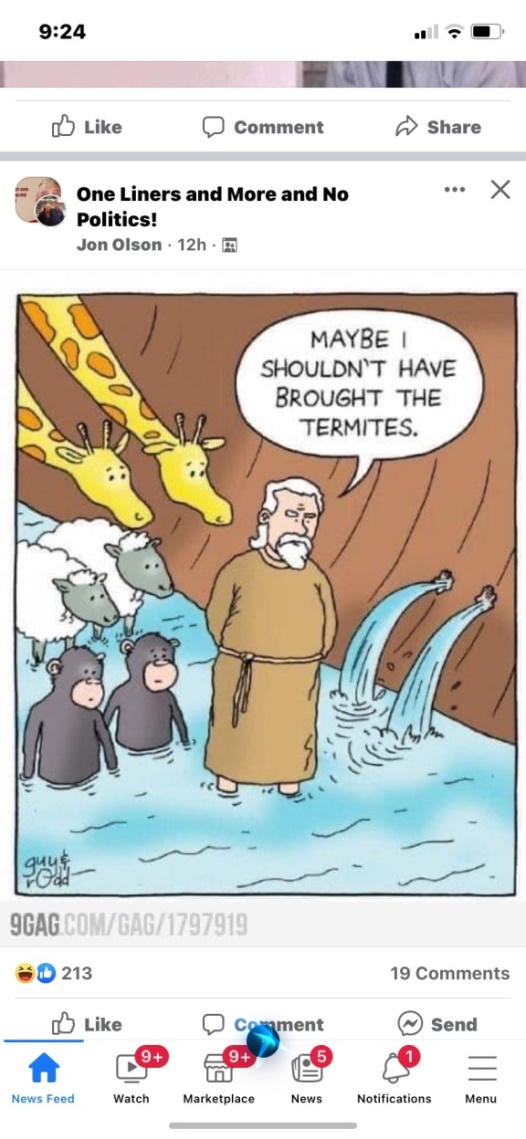 2-20-22:  8:00  54452-20-22:  9:30  46372-20-22:  Total100822-23-22: Bible Studyn/aSun: 8:00Divine Service w/ Holy Communion, p.1679:30Divine Service w/ Holy Communion, p.167Mon:5:307th Confirmation Class 7:00FinanceTues:4:006th Confirmation ClassWed:10:30Bible Study    noonWorship w/Comm. & ashes, p.1844:30Soup/Sandwich Supper till 6pm6:00Worship w/Comm. & ashes, p.184Next Sun:8:00Divine Service w/ Holy Communion, p.1849:30Divine Service w/ Holy Communion, p.184January - December 31, 2021January - December 31, 2021Needed per count                            Received (2-14-22)                             Needed year to date                        Received year to date                                                     $ 8,235.00                                    $ 7,245.00                                                                                                            $24,705.00                                   $25,260.00 Arnold BrownElmer/Ruth Leese           Gary Schave
(Lakeview E.C., H.B.)Sharon Fuhrman   Jack Noble (Meadow Lane, B.A.)Jeffrey SchaveYvonne Fuhrman    
 Russell/Jeanette PiotterWally SchaveCharlie Koglin   Ramona ReinkeArlene Zelz
(Lakeview E.C., H.B.)